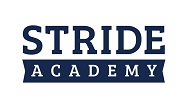 REQUEST FOR PERSONNEL ACTIONEmployee:  Ellie Hamilton                Date: February 16, 2021Type of Action:𐀀 Request for New Employee                                (Complete Sections B and G)𐀀 New Employee				               (Complete Sections A and G)𐀀 Promotion					               (Complete Sections A, B and G)𐀀 Demotion				                          (Complete Sections A, B and G)𐀀 Leave of Absence                                                (Complete Sections A, C and G)𐀀 Return from Leave of Absence                            (Complete Sections A,C and G)XXX𐀀 Change of Status			               (Complete Sections D and G)XXX Pay Change				                (Complete Sections E and G)𐀀 Termination                                                          (Complete Sections F and G)A        Job Title Position:_______________________      Pay Rate:	Status: 𐀀 Regular     𐀀 Full Time     Salary: __________ Hourly:________		 𐀀 Temporary   Part Time    Start Date: __________________________________________________________________________________________B      Position Desired: ___________________________________________         Status: 𐀀 Regular     𐀀 Full Time     Salary: __________ Hourly:________	         𐀀 Temporary   Part Time    Start Date: ___________________________________________________________________________________________C      Leave of Absence Type:         Status: 𐀀 Personal Illness/Injury/Parental                           𐀀 Military                         𐀀 Critical Illness/ Death of Immediate Family       𐀀 ParentalDate Leave of Absence to Begin: _________________________________________Estimated Date of Return: ______________________________________________Actual Date of Return: _________________________________________________    _______________________________________________________________D       Change of Status:Old Status: Special Ed. Para        New Status:  Health Office AssistantDate of Change: February 16, 2021E     Pay Change:       Old Rate Annual:                           Old Rate Per Hour: $       New Rate Annual:                          New Rate Per Hour: $ $19.25/hr______________________________________________________________________F    Termination:      Date of Notice: _____________________ Date of Termination:________________     Reason for Termination:  𐀀 Resignation   Retirement  Dismissal   𐀀 Failure to Perform 𐀀 Introductory Period______________________________________________________________________G     Signatures:__________________________________________       ________________________                              Employee						     DateEric Williams							2-12-2021	  Executive Director								Date